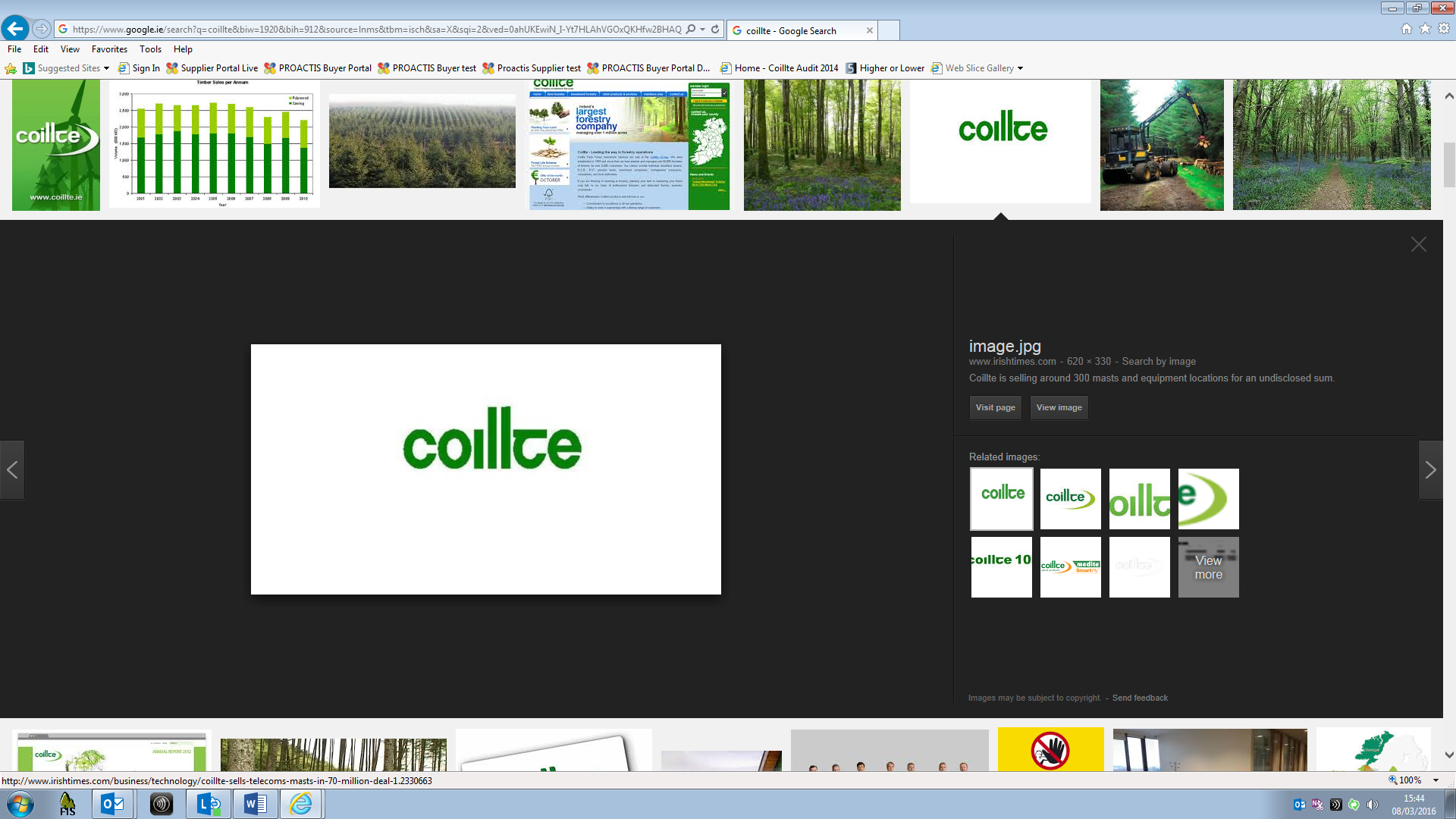 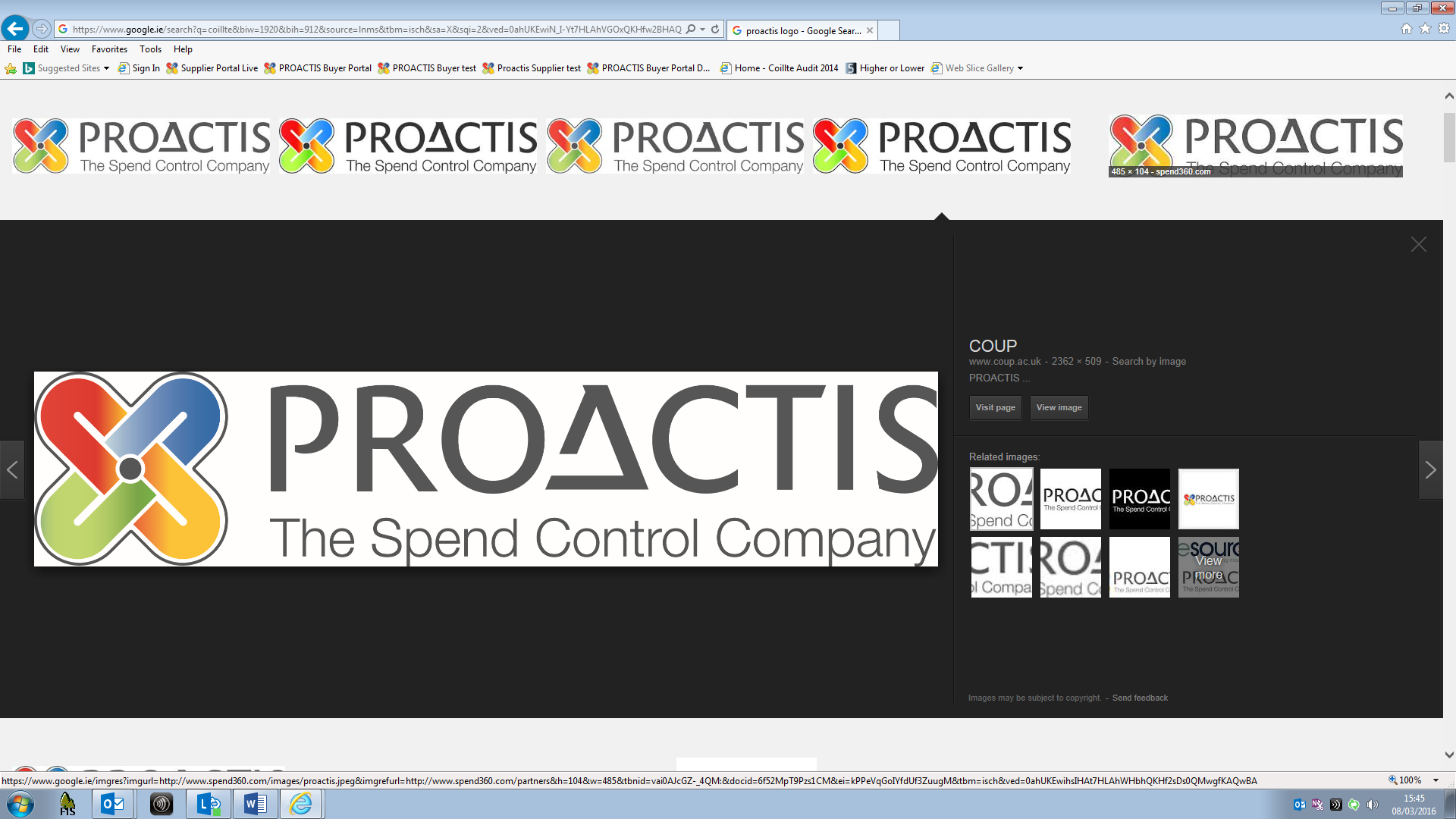 IntroductionCoillte introduced the Supplier Management system in 2013 to fully integrate and implement an electronic  Purchase to Payment system including data management , e-tendering, contract authorisation, self invoicing and electronic payments systemSuppliers can use the system to complete all transactions with Coillte including:Register interest in doing businessMaintain their master data and key documentsReceive automatic notifications of Tenders Bid online for workAccept and authorise contracts electronicallyGenerate invoices eletronically based on work certified/goods suppliedInformation GuideThe purpose of this guide is to give suppliers a step by step approach as to how to use the SMS to authorise and store contracts with Coillte for goods and servicesSupport If you require any help in accessing or using the Supplier Portal please contact the SMS support team whose details can be found on the Coillte Website www.coillte.ie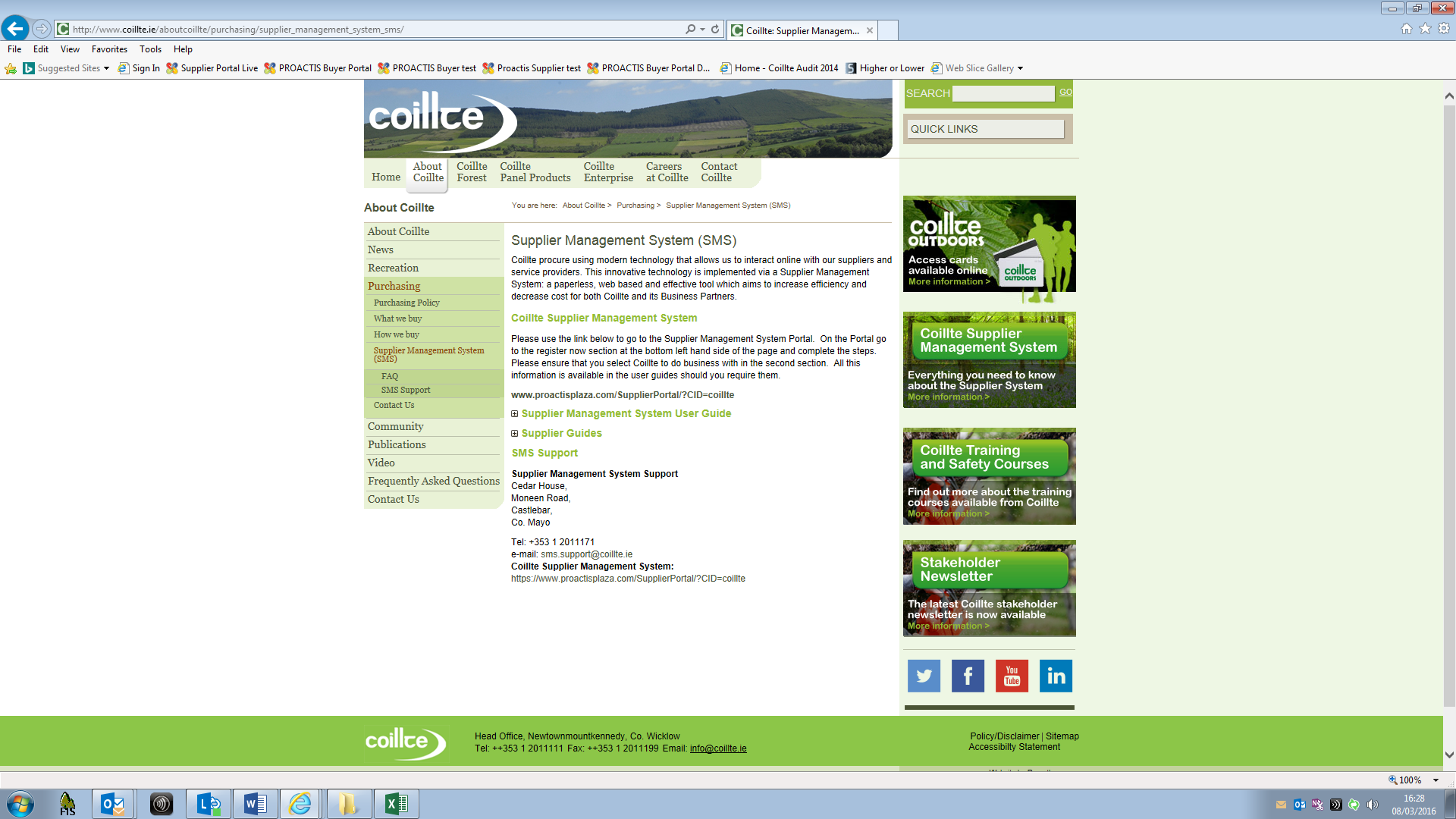                                                                        1.                             Logging in and out of Supplier PortalLogging In You can access your Supplier Portal via the link on the Coillte Main website see section 1.1 or by clicking on the following linkhttps://supplierlive.proactisp2p.com/Account/LoginEnter your email address as your Username and your password to open your Supplier Portal account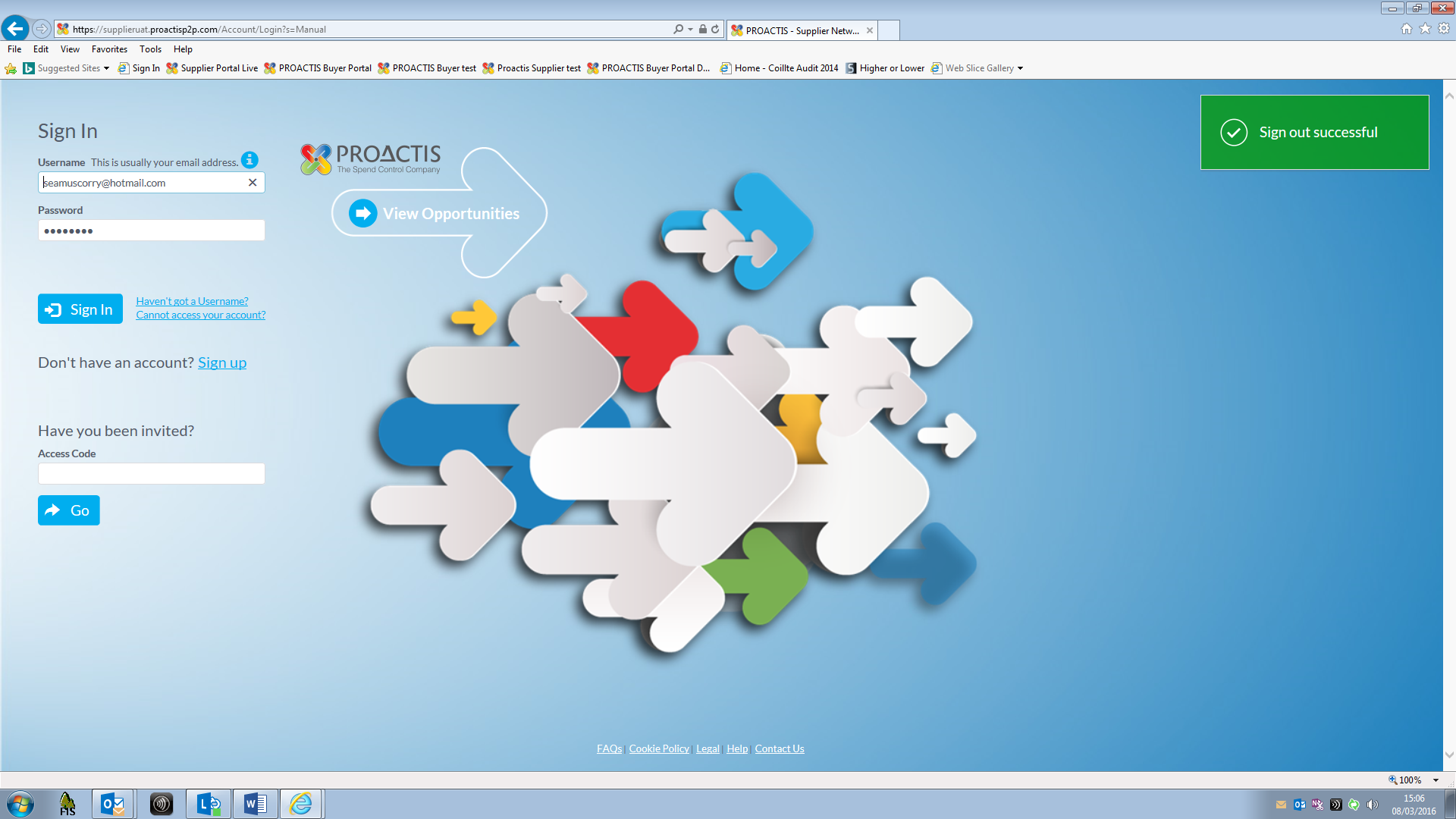 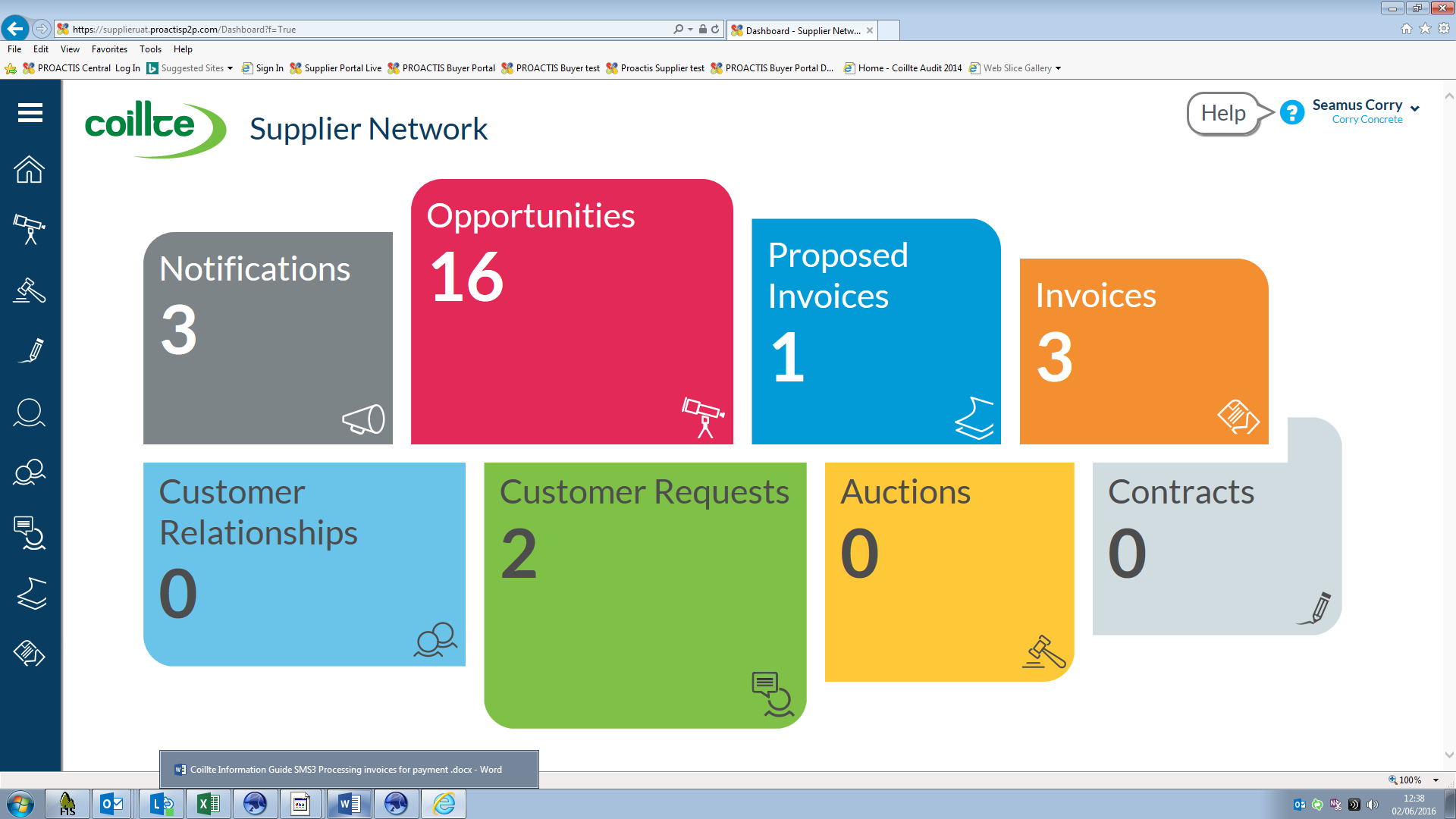                                                                                  2.Logging outTo log out select the drop down arrow on top right hand corner beside company name and click on sign out option to exit the system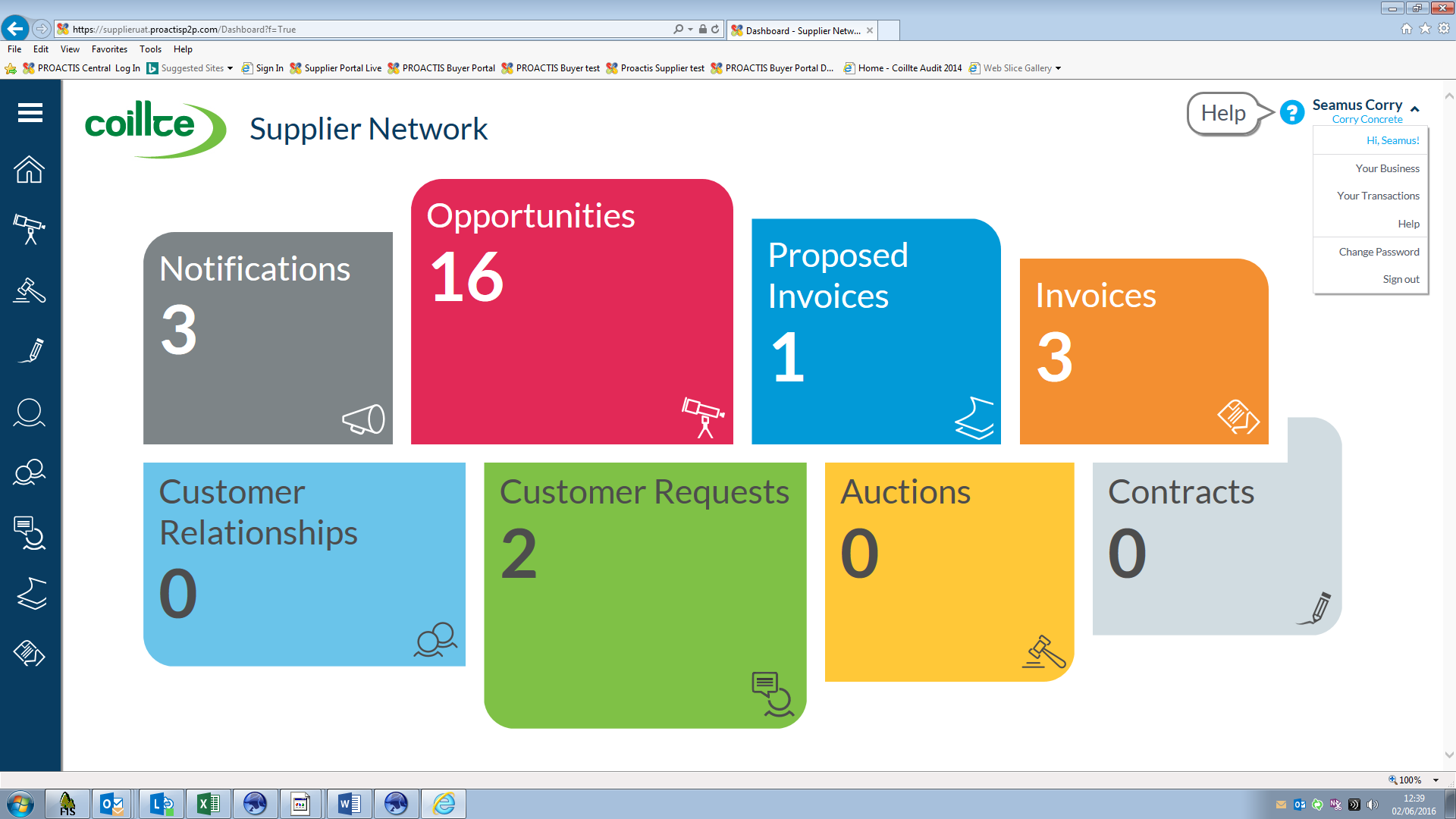 Forgot Username or PasswordIf you have any problems accessing the Supplier Portal please contact the SMS Support team or any member of the Accounts Payable team in Coillte at accountspayable@coillte.ie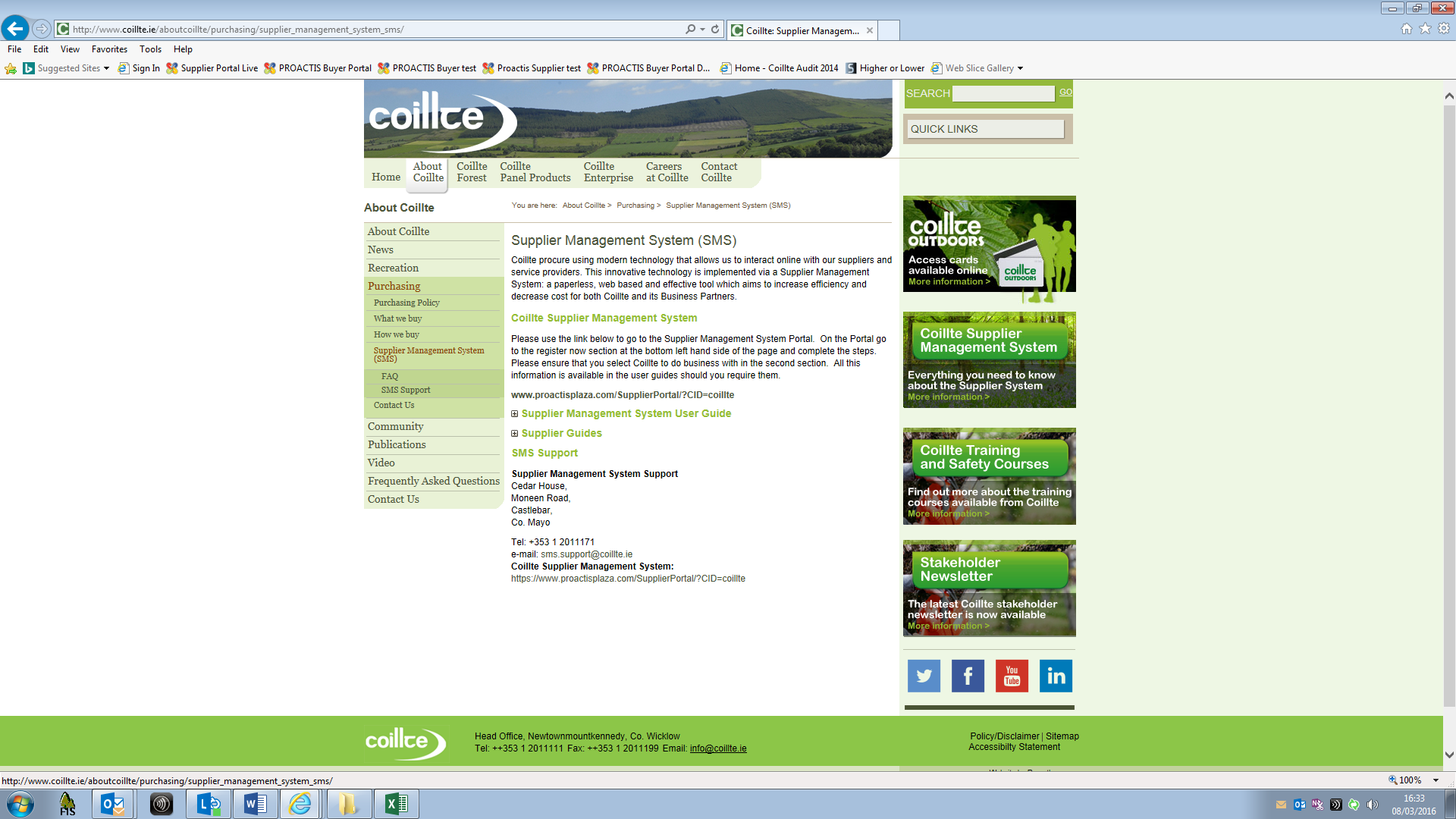                                                                         3.Contract NotificationOnce a supplier is awarded a contract by Coillte following a tender competition etc. a contract document is generated by the Coillte Contract Manager and issued to the Supplier to authorise electronically via the Supplier Management System Email sent to Supplier from Coillte Supplier receives an email from Coillte notifying them that they have a contract pending for authorisation.Supplier logs into Portal to view contract notification and the contract detail in the attachment and if they are happy to accept the contract they reply to the dialogue using legally accepted wording for contract authorisation as shown belowContract Offer and Acceptance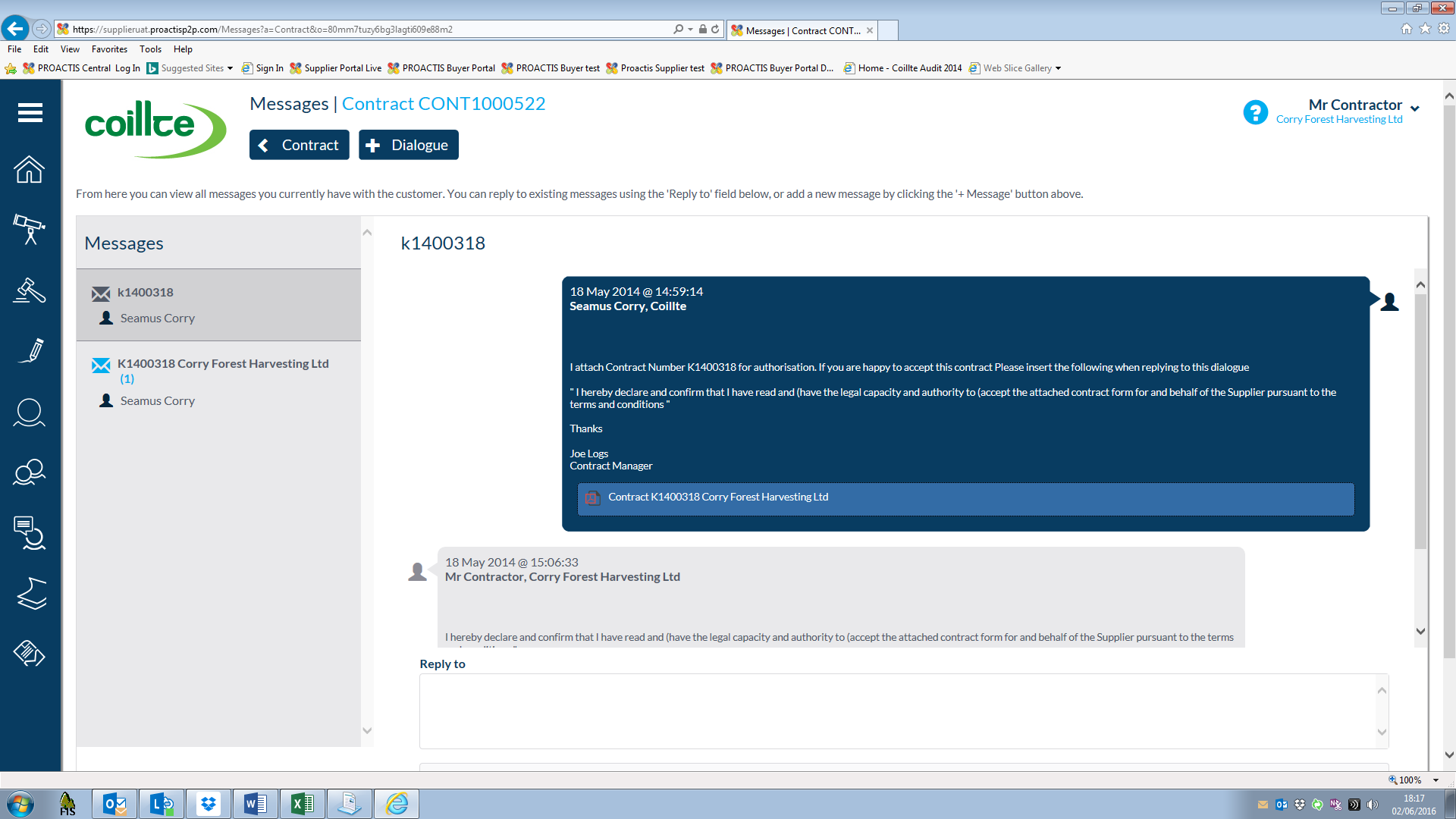 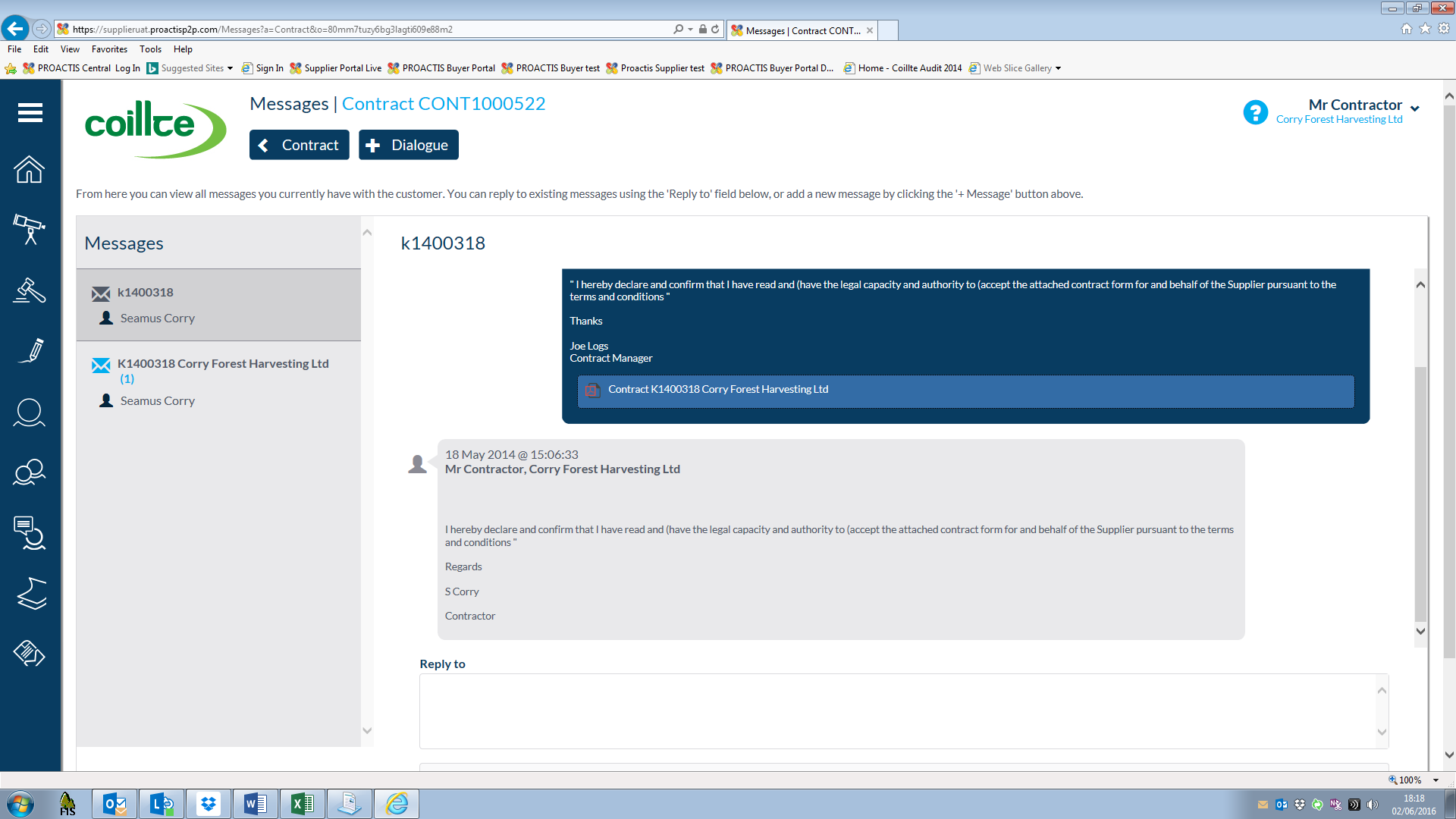 The Contract Administrator in Coillte is automatically notified when the Supplier has electronically accepted the contract and the contract is then authorised by the relevant manager in Coillte and is live and ready to be use                                                                                        4.Contract StorageWhen you log into the Supplier Portal you will find a list of all your contracts with Coillte in the Contracts tableClick on this menu item 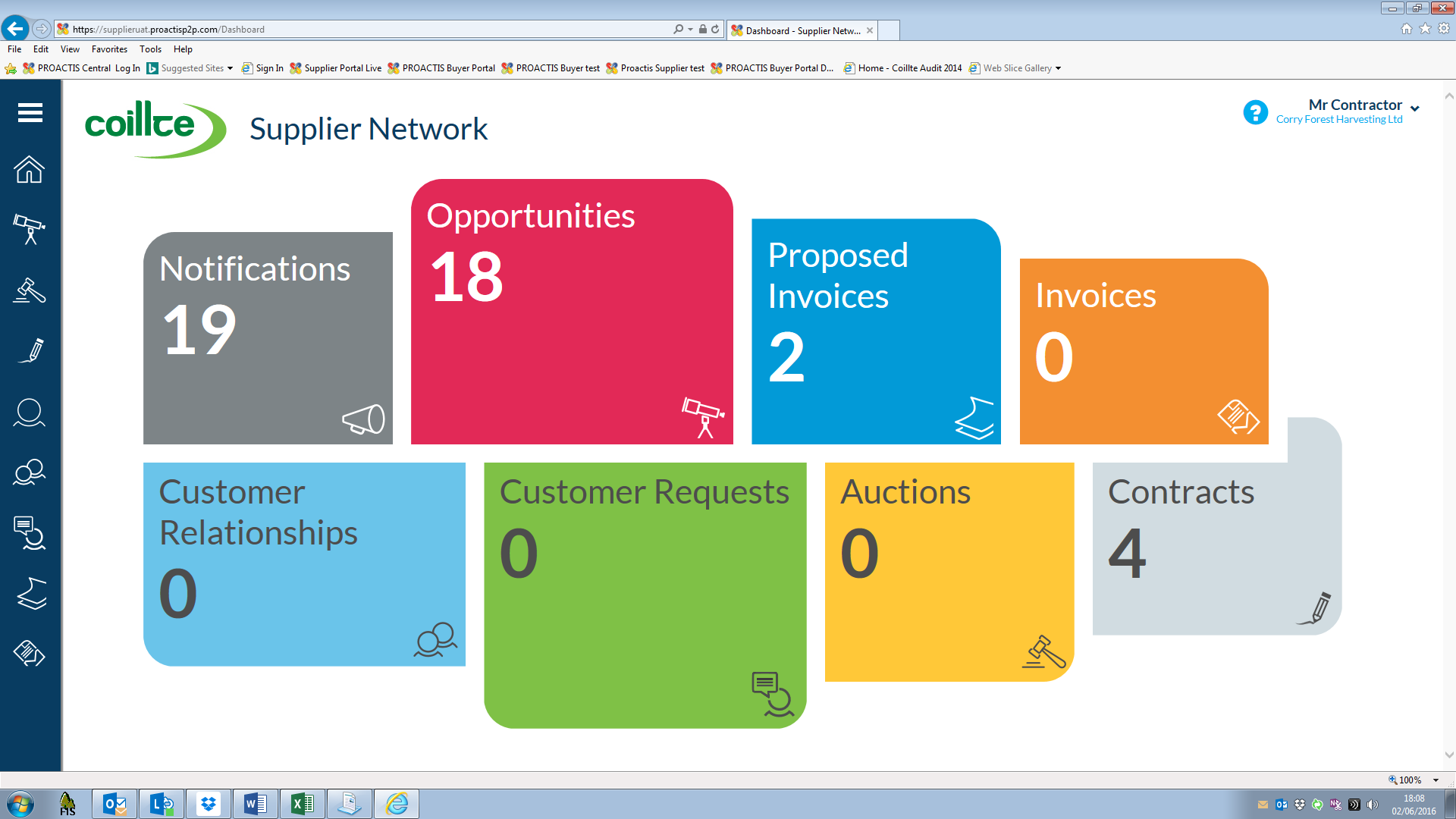 A list of contracts will display and you can access any contract detail using the show me arrows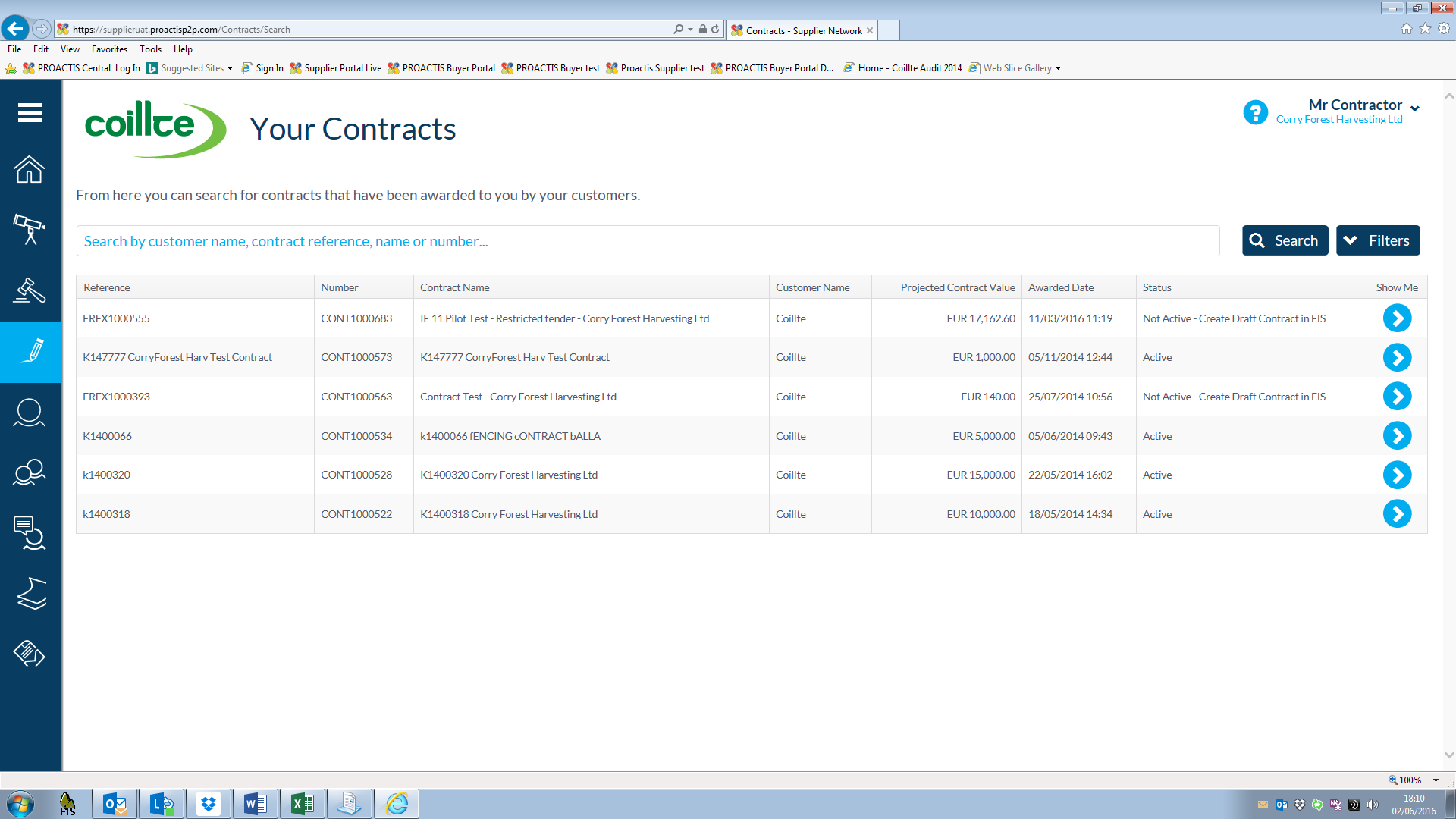                                                                                            5.Sample Coillte Standard Contract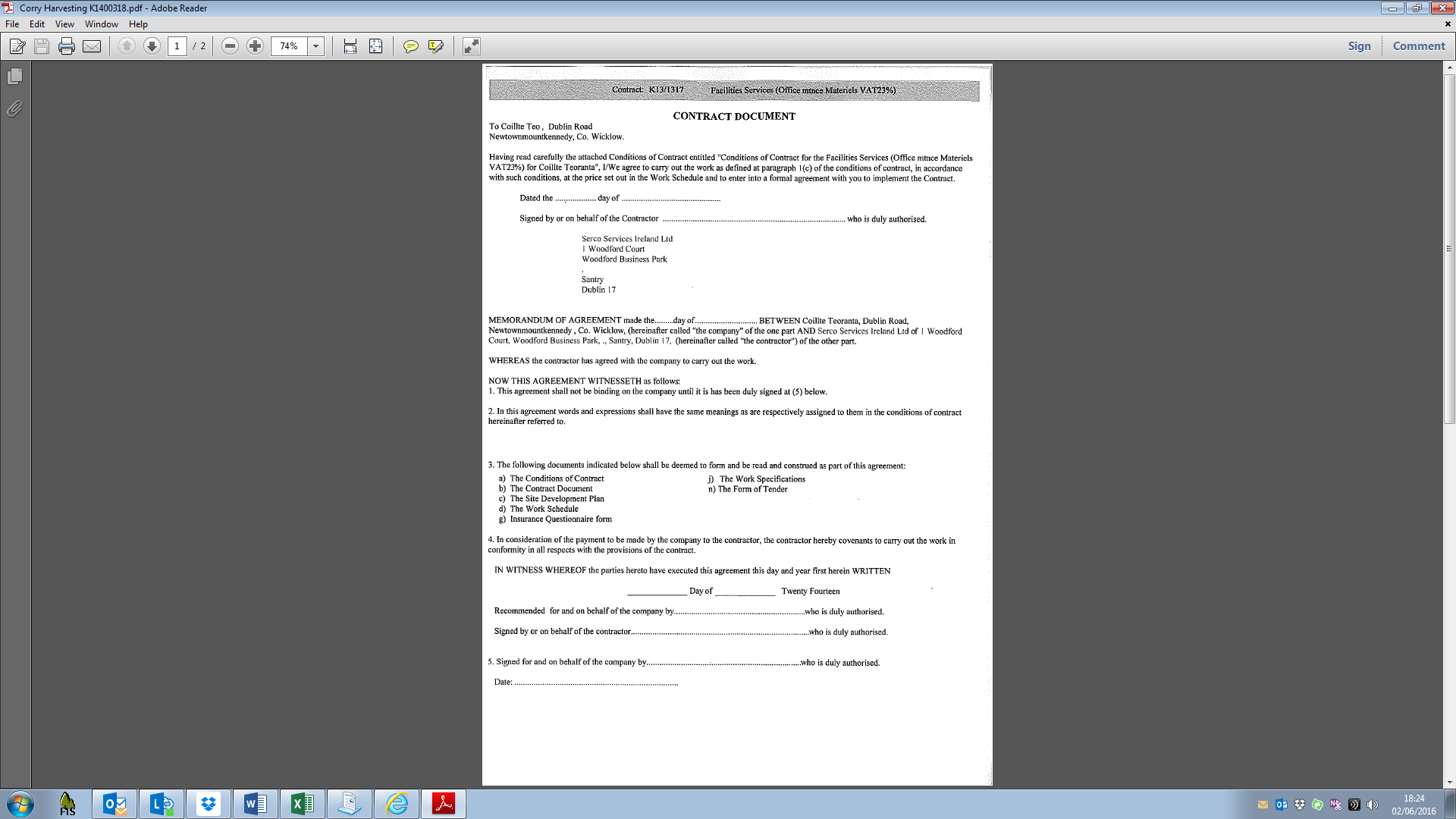                                                                6.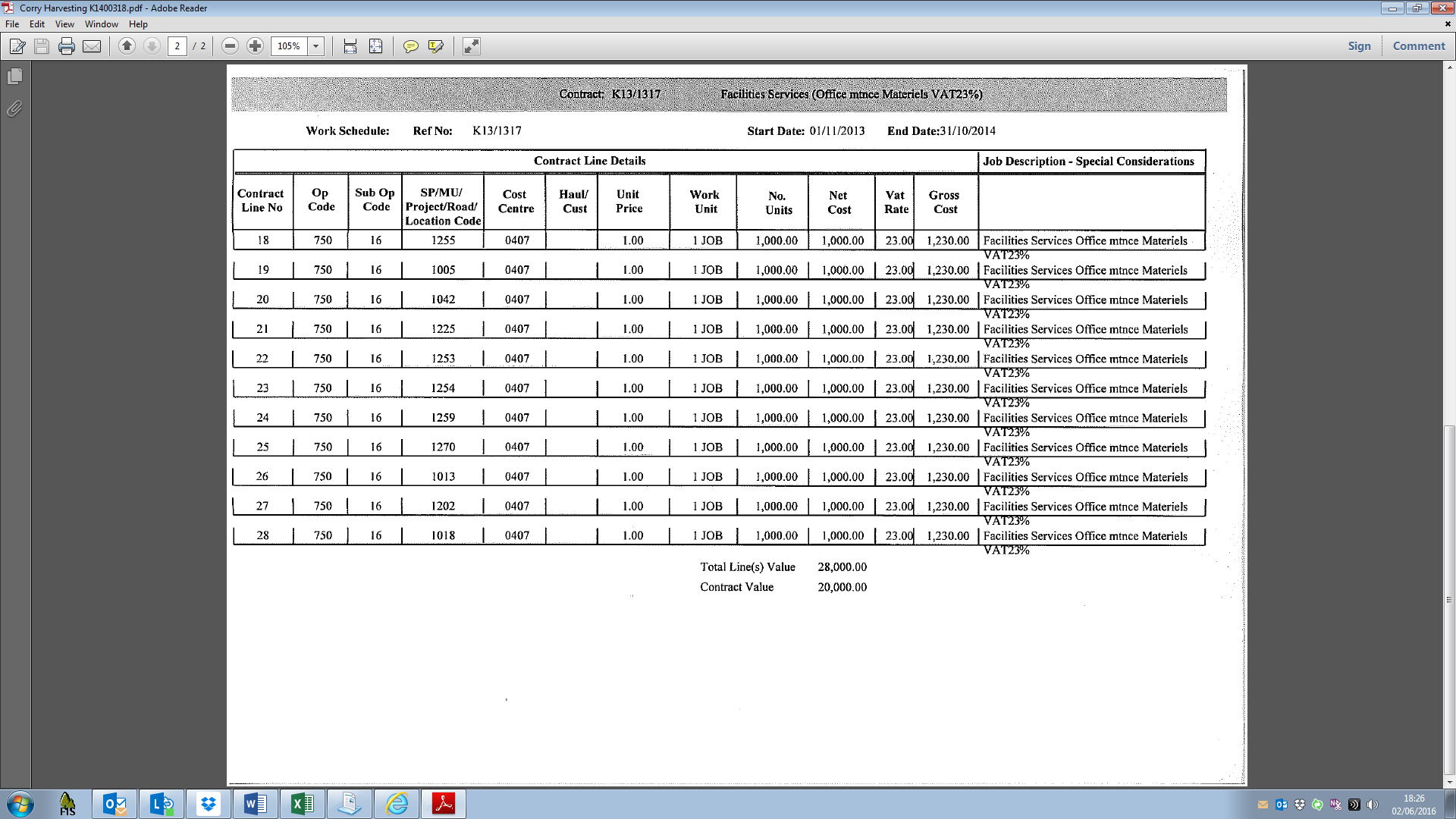                                                                            7.Coillte Supplier Management SystemContract Administration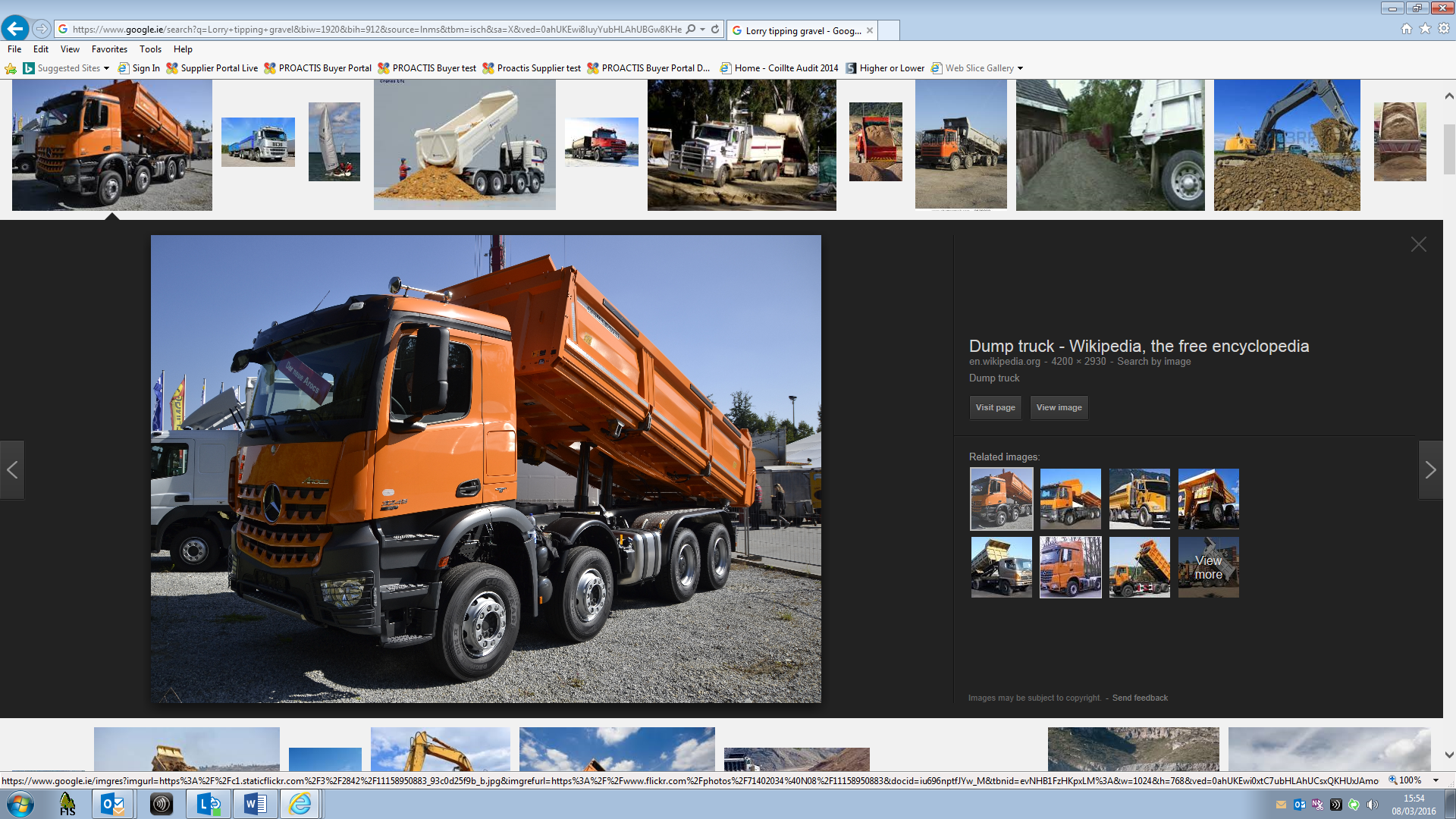 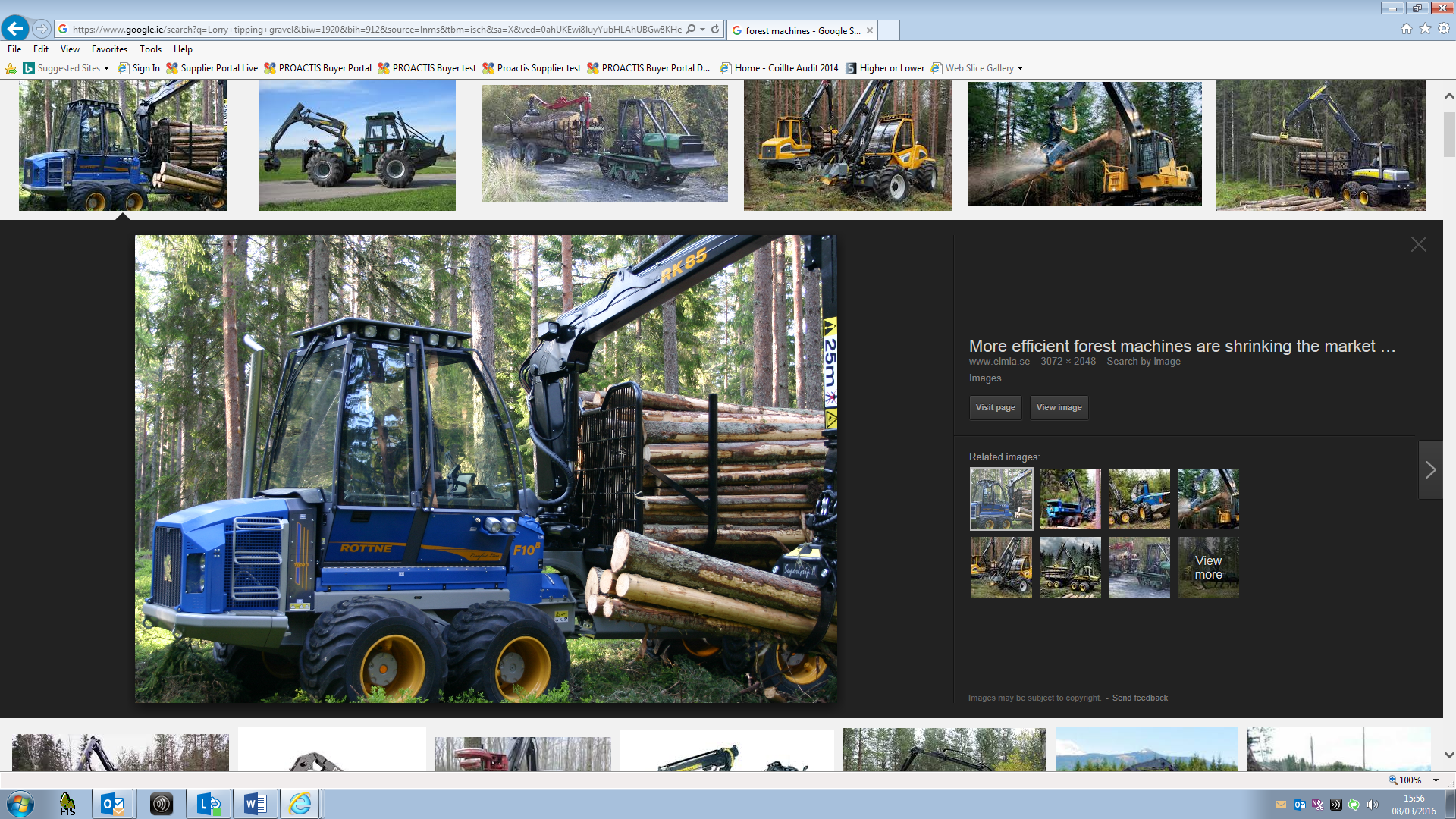 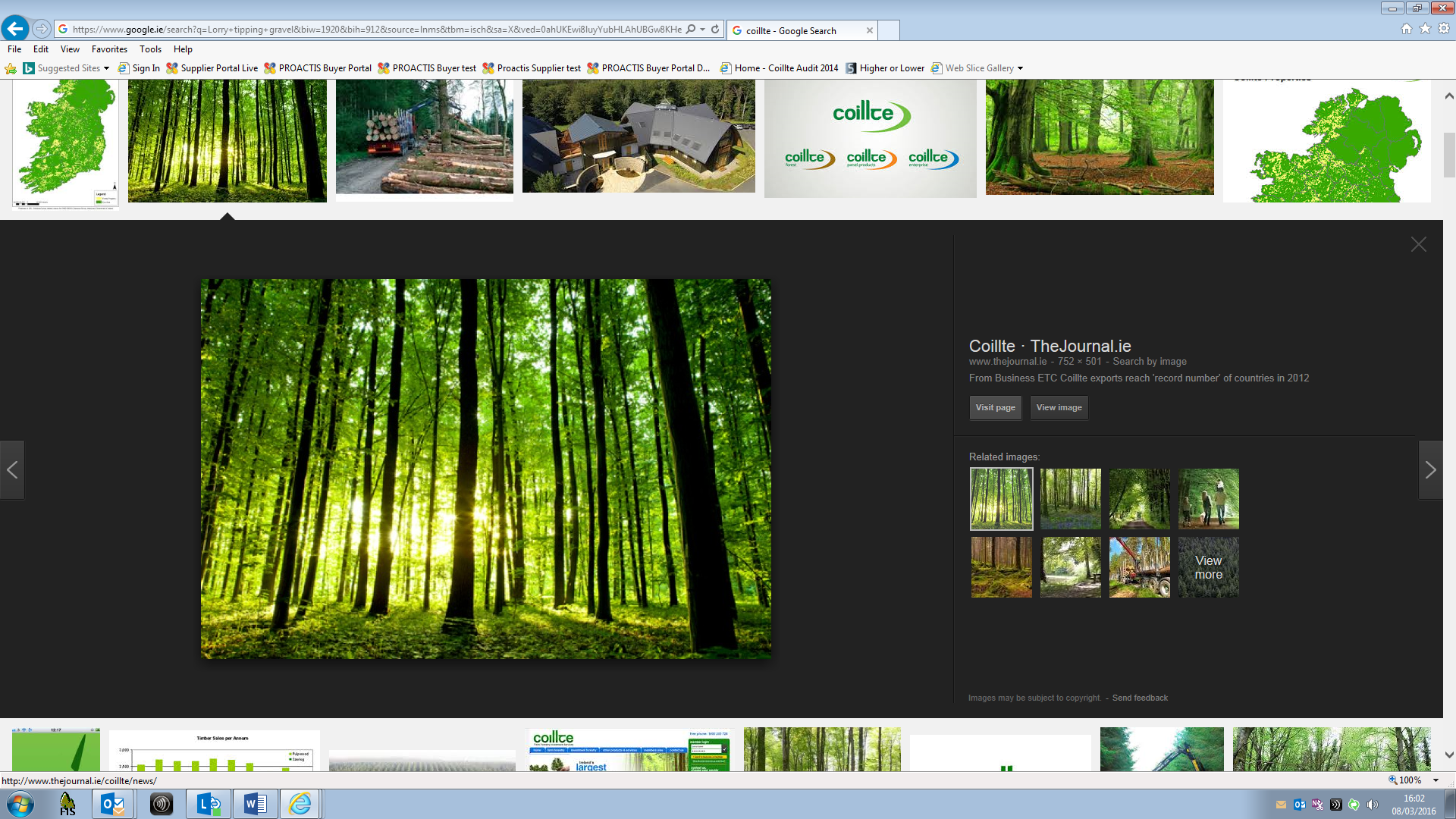 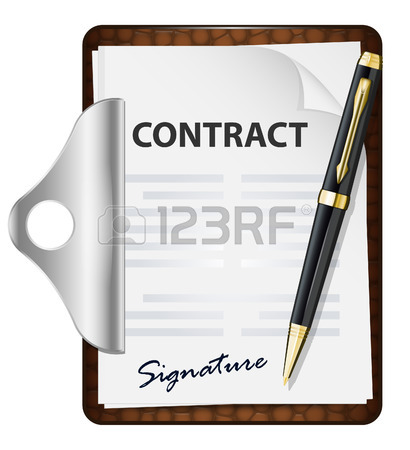                                                                                                              Information Guide SMS4